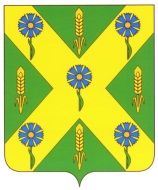 РОССИЙСКАЯ  ФЕДЕРАЦИЯОРЛОВСКАЯ ОБЛАСТЬАДМИНИСТРАЦИЯ НОВОСИЛЬСКОГО РАЙОНАРАСПОРЯЖЕНИЕ_____30.12.2022 г.______						        №__373__г. Новосиль     Во  исполнение Указа Губернатора Орловской области от 03.10.2022 года              № 537 «О дополнительных мерах социальной поддержки граждан Российской Федерации, призванных на военную службу по мобилизации в Вооруженные Силы Российской Федерации, направленных к месту прохождения военной службы федеральным казенным учреждением «Военный комиссариат Орловской области», и членов их семей»:1. Осуществить в 2023 году предоставление дополнительных мер социальной поддержки  гражданам, проживающим на территории Новосильского района Орловской области, призванным на военную службу по мобилизации в Вооружённые Силы Российской Федерации,  направленным к месту прохождения военной службы  федеральным казенным учреждением «Военный комиссариат Орловской области», сотрудникам и военнослужащим Национальной гвардии Российской Федерации, сотрудникам МВД Российской Федерации, принимающим участие в специальной военной операции и членам их семей, а также детям, погибших участников специальной военной операции.2. Предоставить детям граждан, призванных на военную службу по мобилизации, сотрудников и военнослужащих Национальной гвардии Российской Федерации, сотрудников МВД Российской Федерации, принимающих участие в специальной военной операции, а также детям, погибших участников специальной военной операции преимущественное право: а) на зачисление в муниципальные дошкольные образовательные учреждения, общеобразовательные учреждения и образовательные учреждения дополнительного образования, осуществляющие свою деятельность на территории Новосильского района Орловской области; б) на предоставление услуг муниципальными учреждениями культуры, осуществляющими свою деятельность на территории Новосильского района Орловской области; в) на предоставление путевки в организации, оказывающие услуги по отдыху и оздоровлению детей, расположенные на территории Орловской области.3) Исполняющему обязанности начальника отдела общего образования, молодежной политики и спорта администрации Новосильского района (Ушакова Е. А.) внести изменения в соответствующие нормативно - правовые акты: а) освобождающие родителей (законных представителей) детей граждан, призванных на военную службу по мобилизации, сотрудников и военнослужащих Национальной гвардии Российской Федерации, сотрудников МВД Российской Федерации, принимающих участие в специальной военной операции, а также детей, погибших участников специальной военной операции от платы, взимаемой за присмотр и уход в муниципальных учреждениях, осуществляющих образовательную деятельность на территории Новосильского района Орловской области, в которых они осваивают образовательные программы дошкольного образования; б) определяющие порядок предоставления дополнительной меры социальной поддержки в виде компенсации расходов на оплату стоимости путевки для ребенка (детей) гражданина, призванного на военную службу по мобилизации, сотрудников и военнослужащих Национальной гвардии Российской Федерации, сотрудников МВД Российской Федерации, принимающих участие в специальной военной операции, а также детей, погибших участников специальной военной операции за счет средств местных бюджетов в лагеря, организованные муниципальными бюджетными образовательными учреждениями, осуществляющими организацию отдыха и оздоровления обучающихся в каникулярное время с дневным пребыванием; в) устанавливающие за счет средств местных бюджетов предоставление права на бесплатное питание детям граждан, призванных на военную службу по мобилизации, сотрудников и военнослужащих Национальной гвардии Российской Федерации, сотрудников МВД Российской Федерации, принимающих участие в специальной военной операции, а также детям, погибших участников специальной военной операции, обучающимся в 5-11 классах в муниципальных общеобразовательных организациях, по нормативной стоимости питания не менее 60 рублей в день, и права на бесплатное дополнительное питание детям граждан, призванных на военную службу по мобилизации, обучающимся в 1-11 классах, стоимостью питания не менее 60 рублей в день.4.	Контроль над выполнением  данного распоряжения возложить на исполняющего обязанности заместителя Главы администрации Новосильского района по социальным вопросам Сыцевич И. Д.Глава Новосильского района                                                                Е. Н. ДеминО дополнительных мерах социальной поддержки граждан Российской Федерации, проживающих на территории Новосильского районаОрловской области, призванных на военную службу по мобилизации в Вооружённые Силы Российской Федерации, направленных к месту прохождения военной службы федеральным казенным учреждением «Военный комиссариат Орловской области», сотрудников и военнослужащих Национальной гвардии Российской Федерации, сотрудников МВД Российской Федерации, принимающих участие в специальной военной операции  и членов их семей, а также детей, погибших участников специальной военной операции Проект распоряжения подготовлен главным специалистом по организационной работе отдела организационно-контрольнойработы и делопроизводства	                                       29.12.2022 г.                                                             _______________В. В. РодичевойСОГЛАСОВАНО: И. о. заместителя главы администрации по социальным вопросам_______________И. Д. СыцевичНачальник отдела культуры и архивного дела_______________С. П. ДорофееваНачальник отдела организационно – Контрольной работы и делопроизводства            _______________А. Н. СлободчиковаИ. о. начальника отдела общего образования, молодежной политики и спорта_______________Е. А. Ушакова   Начальник отдела правового обеспечения и муниципального контроля_______________А. Н. Ильченко